АДМИНИСТРАЦИЯ  ВЕСЬЕГОНСКОГО РАЙОНАТВЕРСКОЙ ОБЛАСТИПОСТАНОВЛЕНИЕг. Весьегонск 28.11.2012                                                                                                                             № 621О проведении профилактическойоперации «Снегоход»      В целях обеспечения безопасности для жизни, здоровья людей и имущества, охраны окружающей среды, безопасности движения при эксплуатации внедорожных мотосредств, активизации работы по регистрации техники, повышения значимости государственного технического осмотра и в соответствии с методическими рекомендациями по проведению профилактической операции «Снегоход», утверждёнными приказом Министерства сельского хозяйства Российской Федерации от 12.01.2001 № 24                                                                    постановляю:Провести с 5 января по 28 февраля 2013 года на территории Весьегонского района профилактическую операцию «Снегоход».Образовать рабочую группу по проведению профилактической операции «Снегоход» (далее-рабочая группа).Утвердить состав рабочей группы по проведению профилактической операции «Снегоход» (приложение 1).Утвердить план проведения профилактической операции «Снегоход» в 2013 г. на территории Весьегонского района (приложение 2).Утвердить план мероприятий рабочей группы по проведению профилактической операции «Снегоход» на территории Весьегонского района (приложение 3) . Рекомендовать главам городского и сельских поселений оказать содействие рабочей группе в организации и проведении профилактической операции «Снегоход».Опубликовать настоящее постановление в газете «Весьегонская жизнь».Контроль за исполнением настоящего постановления возложить на заместителя главы администрации района А.А. Ермошина Настоящее постановление вступает в силу со дня его принятия.             Глава администрации района                                                          И.И. Угнивенко              Приложение № 1к  постановлению администрации района                                                                                                                       от  28.11.2012  № 621                       Составрабочей группы для проведения профилактической операции «Снегоход»на территории Весьегонского района в 2013 году Ермошин А.А., заместитель главы администрации района, руководитель рабочей группы.  Панов Г.А. , главный государственный инженер- инспектор  гостехнадзора по Весьегонскому району, заместитель руководителя рабочей группы   (по согласованию).Члены рабочей группы:Шевелев С.Ю.,  инспектор  ДПС   МО  МВД  России  по  Тверской  области     «Краснохолмский» (по согласованию)Москвин Е.В.,  уполномоченный  участковый инспектор МО МВД России по Тверской области «Краснохолмский» (по согласованию)Мищенко Т.Т., руководитель Весьегонского отделения ГИМС МЧС России по Тверской области (по согласованию)Бобошин В.А.,начальник Весьегонского межрайонного отдела ФГБУ «Центррыбвод» (по  согласованию)Прокофьев В.М., председатель Весьегонского районного общества охотников и рыболовов (по согласованию)Кондрашов А.И.,  главный  редактор газеты «Весьегонская жизнь» (по согласованию)Серов А.Н.,  старший государственный инспектор по контролю и надзору в области рыболовства и охране водных биоресурсов Весьегонского межрайонного структурного подразделения Верхне-Волжского территориального управления (по согласованию). Приложение №3к постановлениюадминистрации районаот  28.11.2012 № 621План мероприятийрабочей группы по проведению профилактической операции «Снегоход»по Весьегонскому району в 2013 году.№п/пМероприятиеСрокисполненияОтветственный исполнитель1Проведение организационного заседания рабочей группыдо 20.12.2012г.Ермошин А.А.Панов Г.А.2Участие в проводимых рейдах, участие в работе совещаний с инженерными службами организаций и предприятий.Январь,февраль2013г.Панов Г.А.3Проведение заседания рабочей группы. Анализ успешности проводимой операции.30.01.2013г.Ермошин А.А.Панов Г.А.Шевелёв С.Ю.4Заседание рабочей группы. Подведение итогов операции, подготовка отчетов.04.03.2013г.Ермошин А.А.Панов Г.А.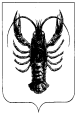 